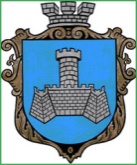 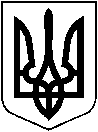 УКРАЇНАХМІЛЬНИЦЬКА МІСЬКА РАДАВІННИЦЬКОЇ ОБЛАСТІВиконавчий комітетР І Ш Е Н Н Явід “04” червня 2024 р                                                                              №400  Про розгляд заяв Ш А  П , Ш  О О , неповнолітньої Ш А  А  щодо вчиненняправочинів Розглянувши заяви громадян Ш А П , Ш  О  О , неповнолітньої Ш  А  А , місце проживання яких зареєстровано за  адресою:  Вінницька область, Хмільницький район,  м. Хмільник, вул.    , будинок  квартира 20  та відповідні  документи щодо надання  дозволу батькам дитини  дати згоду на  купівлю неповнолітньою  Ш  А А ,   року народження транспортного засобу TESLA MODEL Y, 2020 року випуску,  VIN:  на її ім’я та видачі відповідної довіреності на представника П  А В щодо вчинення  юридично значимих дій щодо вищезазначеного транспортного засобу, взявши до уваги пропозицію комісії з питань захисту прав дитини від  04.06.2024 р. №11/1, керуючись   ч. 3, 4 ст. 177 Сімейного кодексу України,  Цивільним кодексом України, ст.17 Закону України «Про охорону дитинства», ст. ст. 34, 59 Закону України „Про місцеве самоврядування в Україні”, виконавчий комітет міської ради вирішив:Надати  дозвіл   Ш А  П , Ш О О   дати згоду на купівлю їх  неповнолітньою дитиною   Ш  А  А року народження транспортного засобу TESLA MODEL Y, 2020 року випуску, VIN:   та видачу нею відповідної довіреності на купівлю транспортного засобу, його розмитнення та постановку на облік на представника П А В ,   року народження, місце проживання якого зареєстровано за адресою: м.  , а також представляти її інтереси в усіх відповідних установах, підприємствах та організаціях з усіх питань що стосуються купівлі, розмитнення транспортного засобу та оформлення права власності на даний транспортний засіб на її ім’я.  2. Контроль за виконанням цього рішення покласти на заступника міського голови з питань діяльності виконавчих органів міської ради Сташка А.ВМіський голова                                                                Микола ЮРЧИШИН